Задания для решения в классе (для сильных учащихся)1. В треугольнике ABC угол A равен , внешний угол при вершине B равен . Найдите угол C. Ответ дайте в градусах.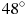 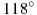 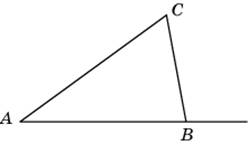  1.1 (доп) В треугольнике ABC угол A равен , внешний угол при вершине B равен . Найдите угол C. Ответ дайте в градусах.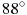 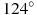 2.В треугольнике ABC , угол C равен . Найдите внешний угол CBD. Ответ дайте в градусах.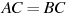 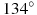 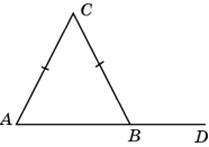 2.2 (доп) В треугольнике ABC , угол C равен . Найдите внешний угол CBD. Ответ дайте в градусах.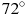 3. В треугольнике ABC . Внешний угол при вершине B равен . Найдите угол C. Ответ дайте в градусах.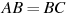 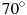 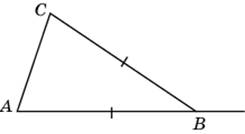 3.3 (доп) В треугольнике ABC . Внешний угол при вершине B равен . Найдите угол C. Ответ дайте в градусах.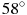 4.В треугольнике ABC угол C равен , синус внешнего угла при вершине A равен . Найдите .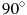 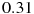 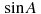 4.1 (доп) В треугольнике ABC угол C равен , , . Найдите синус внешнего угла     при вершине A. 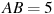 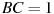 5.В треугольнике ABC угол C равен , косинус внешнего угла при вершине A равен . Найдите .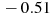 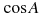 5.1 (доп) В треугольнике ABC угол C равен , , . Найдите косинус внешнего                                                     угла при вершине A. 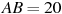 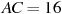 6.В треугольнике ABC угол C равен , тангенс внешнего угла при вершине A равен . Найдите 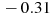 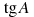 6.1 (доп) В треугольнике ABC угол C равен , , . Найдите тангенс внешнего угла при вершине A. 7.В треугольнике ABC угол C равен , синус внешнего угла при вершине A равен . Найдите . 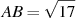 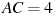 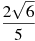 7.1 (доп) В треугольнике ABC угол C равен , , . Найдите синус внешнего угла при вершине A.8.В треугольнике ABC угол C равен , косинус внешнего угла при вершине A равен . Найдите .8.1 (доп) В треугольнике ABC угол C равен , косинус внешнего угла при вершине A равен . Найдите . 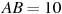 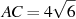 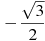 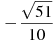 9.В треугольнике ABC угол C равен , синус внешнего угла при вершине A равен . Найдите .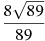 9.1 (доп) В треугольнике ABC угол C равен , синус внешнего угла при вершине A равен . Найдите . 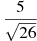 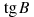 10.В треугольнике ABC угол C равен , CH — высота, угол A равен . Найдите угол BCH. Ответ дайте в градусах.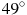 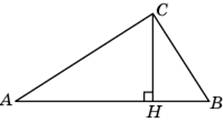 10.1 (доп) В треугольнике ABC угол C равен , CH — высота, угол A равен . Найдите угол BCH. Ответ дайте в градусах.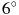 11.В треугольнике ABC угол A равен , угол B равен , CH — высота. Найдите разность углов ACH и BCH. Ответ дайте в градусах.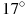 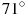 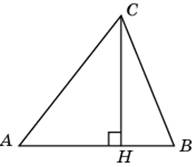 11.1 (доп) В треугольнике ABC угол A равен , угол B равен , CH — высота. Найдите разность углов ACH и BCH. Ответ дайте в градусах.12.В треугольнике ABC угол A равен , CH — высота, угол BCH равен . Найдите угол ACB. Ответ дайте в градусах.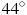 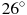 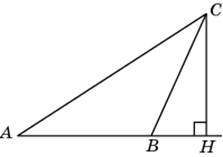 12.1 (доп) В треугольнике ABC угол A равен , CH — высота, угол BCH равен . Найдите угол ACB. Ответ дайте в градусах.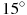 13.В треугольнике ABC AD — биссектриса, угол C равен , угол CAD равен . Найдите угол B. Ответ дайте в градусах.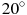 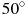 13.1 (доп) В треугольнике ABC AD — биссектриса, угол C равен , угол CAD равен . Найдите угол B. Ответ дайте в градусах.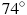 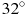 14.В треугольнике ABC CD — медиана, угол C равен , угол B равен . Найдите угол ACD. Ответ дайте в градусах.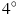 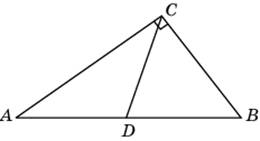 14.1 (доп) В треугольнике ABC CD — медиана, угол C равен , угол B равен . Найдите угол ACD. Ответ дайте в градусах.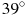 15.Острые углы прямоугольного треугольника равны и . Найдите угол между высотой и биссектрисой, проведенными из вершины прямого угла. Ответ дайте в градусах.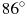 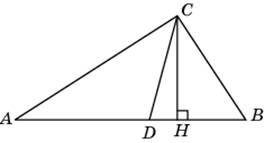 15.1 (доп) Острые углы прямоугольного треугольника равны и . Найдите угол между высотой и биссектрисой, проведенными из вершины прямого угла. Ответ дайте в градусах.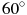 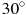 16.Острые углы прямоугольного треугольника равны и . Найдите угол между высотой и медианой, проведенными из вершины прямого угла. Ответ дайте в градусах.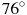 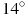 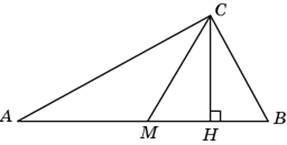 16.1 (доп) Острые углы прямоугольного треугольника равны и . Найдите угол между высотой и медианой, проведенными из вершины прямого угла. Ответ дайте в градусах.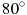 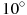 17.Острые углы прямоугольного треугольника равны и . Найдите угол между биссектрисой и медианой, проведенными из вершины прямого угла. Ответ дайте в градусах.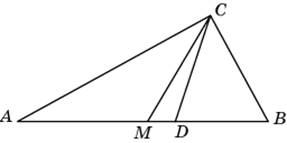 17.1 (доп) Угол между биссектрисой и медианой прямоугольного треугольника, проведенными из вершины прямого угла, равен . Найдите меньший угол этого треугольника. Ответ дайте в градусах.18.Найдите тупой угол параллелограмма, если его острый угол равен . Ответ дайте в градусах.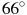 18.1 (доп) Найдите тупой угол параллелограмма, если его острый угол равен . Ответ дайте в градусах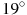 19.Сумма двух углов параллелограмма равна . Найдите один из оставшихся углов. Ответ дайте в градусах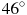 19.1 (доп)  Сумма двух углов параллелограмма равна . Найдите один из оставшихся углов. Ответ дайте в градусах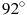 20.В параллелограмме ABCD высота, опущенная на сторону AB из точки D, равна 3,  AD =  4. Найдите синус  угла В.20.1 (доп) В параллелограмме ABCD высота, опущенная на сторону AB, равна 3, . Найдите синус угла B.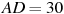 21.В параллелограмме ABCD . Найдите .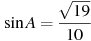 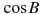 21.1 (доп) В параллелограмме ABCD высота, опущенная на сторону AB, равна 17, . Найдите AD.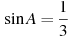 